муниципальное БЮДЖЕТНОЕ учреждение«Курганский городской инновационно-методический центр»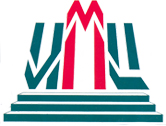 ИНФОРМАЦИОННЫЙПРОСПЕКТКурган, 2019 г.рекомендовано к изданиюредакционно-издательским советомкурганского городскогоинновационно-методического центра(2018-2019 учебный год)рекомендовано к изданиюредакционно-издательским советомкурганского городскогоинновационно-методического центра(2018-2019 учебный год)1.Тезисы городской педагогической конференции«Педагогика и современное образование: традиции, опыт, инновации»В сборнике представлены материалы участников городской педагогической конференции по проблемам организации педагогической, инновационной деятельности2.Сборник материаловзаочных открытыхпедагогических чтений«Л.Н. Толстой и современное образование»В сборнике представлены материалы участников XI заочных открытых педагогических чтений, посвященных 190-летию со дня рождения Л.Н. Толстого3.Сборник тезисов городской педагогической конференции«Знание - Поиск - Творчество - Труд»В сборнике опубликованы тезисы победителей и призеров городской научно-практической конференции обучающихся «Знание - Поиск -  Творчество - Труд»4.Методические рекомендации «Подготовка обучающихся9 классов к итоговому собеседованию по русскому языку»Данное пособие содержит материалы, помогающие подготовить обучающихся 9-х классов к устному собеседованию по русскому языку5.Методические рекомендации«Работа со слабоуспевающими обучающимисяпо русскому языку»В сборнике представлены рекомендации психологов и материалы из опыта работы педагогов города Кургана со слабоуспевающими обучающимися по русскому языку6.Методические рекомендации«Как стать лучшим родителем»В методических рекомендациях представлены материалы, направленные на развитие родительской компетентности, обучение родителей практическим навыкам гармонизации взаимоотношений со своими детьми7.Программа кружка«Знатоки безопасности»Программа подготовлена в помощь педагогам и направлена на ознакомление дошкольников с основами безопасности жизнедеятельности 8.Сборник игровых сеансов«Коррекция межличностных отношений в семье с использованием Лего-сказки»В сборнике представлены игровые сеансы педагога-психолога с семьей по гармонизации детско-родительских взаимоотношений с помощью Лего-технологии9.Методические рекомендации«Коррекционно-развивающие задания для детей старшей логопедической группы»  В методических рекомендациях содержатся дидактические материалы для воспитателей и родителей детей старшей логопедической группы по формированию связной речи, развитию психических процессов, подготовке к обучению грамоте10.Сборник конспектов «Семейный клуб «Вместе веселее»В сборнике содержатся конспекты занятий семейного клуба для детей старшего дошкольного возраста и их родителей11.Сборник сценариев«Театральные постановкидля дошкольников»Сборник адресуется воспитателям, музыкальным руководителям, педагогам дополнительного образования дошкольных учреждений для успешной организации театральной деятельности12.Практические рекомендации «Microsoft Excel – для начинающих пользователей»Сборник содержит практические рекомендации по освоению Excel и  применению данной программы в практической деятельности